web: www.sups.cz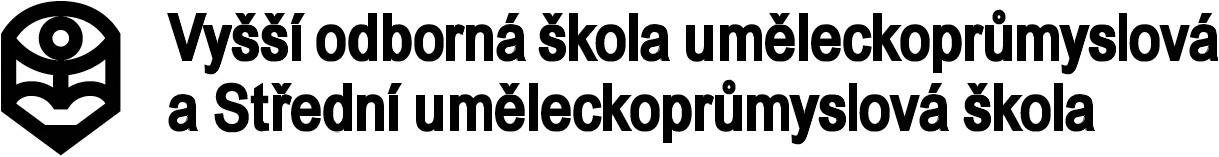 e-mail: info@sups.czŽižkovo náměstí 1300/1, 130 00 Praha 3	 tel.: 222 728 255, 222 728 282V Praze, dne 25. června 2018	Objednávka	č. 115/2018Objednáváme u Váselektroinstalační práce v učebnách č. 36a a č. 53 podle Vaší cenové nabídkyze dne 25. června 2018Kontaktní osoba:	Milan Martiník ak. soch. tel.:734 109 298Finanční limit:	do 99 984 Kč bez DPHPotvrďte nám, prosím, akceptaci objednávky e-mailem na adresu kovarik@sups.cz pro uveřejnění v registru smluv podle zákona podle č. 340/2015 Sb.Uveďte zde, prosím, číslo naší objednávky, Vaši cenu s DPH a bez DPH, IČO, přesný název a adresu dodavatele.Děkujeme a zůstáváme s pozdravem.Za vedení školy	Mgr. Pavel Kovářík	ředitel školy